Kort info om Covid-19 tiltak fra Storhamar HåndballBoligpartner ArenaInnsjekk lag / spillere: Lagene ankommer hovedinngang og blir anvist garderobe av smittevern leder.Husk 1 meter avstand i fellesarealer og garderober. Det er anledning til å dusje etter kamp – oppfordrer de som har kort veg hjem om å dusje hjemme.Innsjekk publikum: Publikum registrerer seg via QR kode eller skriftlig ved ankomst. Boligpartner Arena har fastmonterte seter – man benytter hvert tredje sete på annenhver rad. Kapasitet i BPA er 200 stk –  ( inkl. spillere og publikum) vi låser dørene når vi nærmer oss dette antall.Kiosk: Det vil være salg fra kiosk- kontantfritt.Billett: 60 kr pr voksen - kontantfrittKampene blir også sendt på Joymo.noDet er satt ut Antibac flere steder i hallen.PrestrudhallenInnsjekk lag/spillere: Lagene ankommer hovedinngang og blir anvist garderobe av smittevern leder.Husk 1 meter avstand i fellesarealer og garderober. Det er anledning til å dusje etter kamp – oppfordrer de som har kort veg hjem om å dusje hjemme.Innsjekk publikum: Publikum registrerer seg via QR kode eller skriftlig ved ankomst. Prestrudhall har ikke fastmonterte seter og kapasitet er 50 stk. (inkl. spillere og publikum).Kiosk: Det vil være salg fra kiosk- kontantfritt.Billett: 60 kr pr voksen - kontantfrittKampene blir sendt på Joymo.noDet er satt ut Antibac flere steder i hallenGod kamp!								Mvh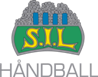 Bjørn Inge OsDaglig Leder 